КАРАР                                                               ПОСТАНОВЛЕНИЕ«23» март 2015й                 № 12                       «23» марта 2015 гОб отмене Постановления Администрации сельского поселения Шудекский сельсовет муниципального района Янаульский район Республики Башкортостан от 05 декабря 2012 года № 36 « Об утверждении Административного регламента «Осуществление муниципального контроля за сохранностью автомобильных дорог местного значения в границах  населенных пунктов  сельского поселения  Шудекский сельсовет муниципального района Янаульский район Республики Башкортостан»В целях приведения нормативных правовых актов в соответствие с действующим федеральным и республиканским законодательством Администрация сельского поселения Шудекский сельсовет муниципального района Янаульский район Республики Башкортостан ПОСТАНОВЛЯЕТ:1. Постановление Администрации сельского поселения Шудекский сельсовет муниципального района Янаульский район Республики Башкортостан от 05 декабря 2012 года № 36 «Об утверждении Административного регламента «Осуществление муниципального контроля за сохранностью автомобильных дорог местного значения в границах  населенных пунктов  сельского поселения Шудекский сельсовет муниципального района Янаульский район Республики Башкортостан » отменить. 2. Обнародовать данное постановление на информационном стенде Администрации сельского поселения Шудекский сельсовет муниципального района Янаульский район Республики Башкортостан, по адресу: 452808, Республика Башкортостан, Янаульский район, с.Шудек, ул. Центральная ,433. Контроль за исполнением настоящего постановления оставляю за собой. Глава сельского поселения                                                                             Б.Ж.ВасиуллинаБАШKОРТОСТАН  РЕСПУБЛИКАHЫЯNАУЫЛ  РАЙОНЫ МУНИЦИПАЛЬ РАЙОНЫНЫN ШУДЕК  АУЫЛ СОВЕТЫ АУЫЛ БИЛEМEHЕ  ХАКИМИEТЕ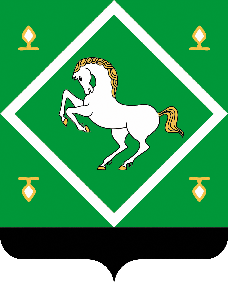 Администрация сельского поселения шудекский сельсовет МУНИЦИПАЛЬНОГО  районаЯНАУЛЬСКИЙ РАЙОН РеспубликИ Башкортостан 